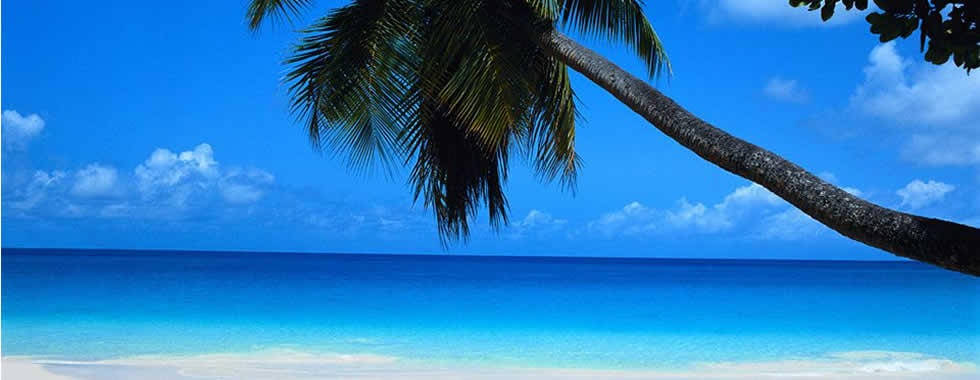 14/10/2021Incluindo : Passagem aérea Rio / Cancun / Rio voando Avianca;06 noites de hospedagem no Krystal Grand Cancun com café da manhã;Traslado privativo aeroporto / hotel / aeroporto em Cancun.Preços p/pessoa, em USD                                   OBS: Chd valido compartindo quarto com um mínimo de um adulto pagante (SGL), chd até 11anos.Diárias do hotel acima, para cálculo de suplemento p/outros hotéis ( valores p/noite e p/apartamento ) :OBS 1 : Preço no hotel acima , só é válido desde que o mesmo seja confirmado nos preços acima (noite extra). Caso o mesmo confirme em uma tarifa mais cara, favor efetuar cálculo de suplemento como informado abaixo na OBS2.OBS 2 : Para calcular os suplementos para os outros hotéis (ou diferença de tarifa confirmada para o hotel acima), deduzir do valor total do novo hotel escolhido (ou da nova tarifa deste) o valor total do crédito do seu hotel acima e dividir pelo número de passageiros do apartamento.EX  em DBL : Novo hotel escolhido custa U$ 310,00 p/ noite, são 06 noites em um apartamento DUPLO (DBL).Fazer: U$ 310,00 (tarifa do novo hotel) - U$ 270,00 (valor do hotel base Krystal) = U$ 40,00 x 6 (noites) = U$ 240,00. Dividir os U$ 240,00 : 2 (pax) = U$ 120,00. Basta então somar este suplemento ao preço do pacote em DBL (U$ 1.909, acima + U$ 120, = U$ 2.029,00) para encontrar o preço no novo hotel, já com as 06 noites. Suplemento para incluir All Inclusive no hotel Krystal, preço por pessoa em USD                 Suplemento de chd valido para crianças entre 05 e 11 anos, chd até 04 anos não há suplemento.Voos (Previstos):
Forma de pagamento (Câmbio de venda New IT):Todo o pacote em até 10 vezes em reais, sendo uma entrada de 25% + taxas de embarque e saldo em 09 vezes com cheques pré datados (Financiamento Banco Santander) ou nos cartões de crédito ( Mastercard, Visa  e Amex).Preços não incluem taxas de embarque, taxas de carro locais, vistos ou extras pessoais.Preços sujeitos a alteração sem aviso prévio e a confirmação em classes específicas.Financiamentos sujeitos a aprovação.Aéreo e o hotel dependem da confirmação. Caso não seja possível, pode haver acréscimo ou será indicado um similar.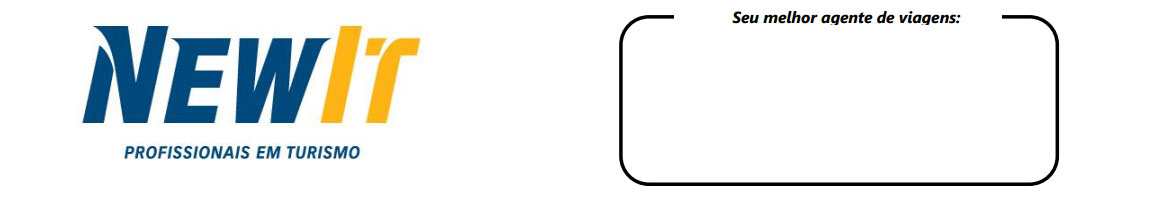 SglDblTplChdU$ 2.239,U$ 1.665,U$ 1.649,U$ 1.029,HOTELNOITE EXTRA POR APARTAMENTOENDEREÇO* Krystal Grand Cancun – 4,5*– com café – StdU$ 182, SGL e DBL // U$ 272, TPL Blvd Kukulcan Km 8,5SglDblTplChdU$ 469,U$ 439,U$ 425,U$ 205,   AV 260 27DEZ GIGBOG  0720/1135AV 069 02JAN CUNBOG  1545/1915   AV 264 27DEZ BOGCUN 1340/1730AV 261 02JAN BOGGIG  2150/0620